EDSON LIMA NASCIMENTO FILHOSecretaria Municipal de SaúdeSILVENIO ANTONIO DE ALMEIDAPrefeitoGENI ANTUNES CORDEIRODir.Dep. Mun. De Rec. HumanosAbertura de Processo Seletivo Público emergencial de análises de títulos, destinado a contratar por tempo determinado, Profissionais na área da Saúde, para atuação na Secretaria Municipal de Saúde através do Processo Administrativo Nº 0957/08/2018 volume IV de 22 de julho de 2019.Justificamos a contratação imediata devido à falta dos profissionais para atender as necessidades das Unidades de Saúde da Família e Atenção Primaria à Saúde de nosso município, no Distrito de Estrela do Oeste e na Unidade Mista de Saúde.Considerando, que a falta desses profissionais leva ao impacto direto na Assistência à Saúde dos munícipes usuários do SUS, prejudicando o completo bem-estar físico, mental e social.Considerando, a existência de déficit desses profissionais, sendo que não foram preenchidas todas as vagas disponíveis no concurso público de   2015, sem do que não há tempo hábil para execução de novo certame do concurso público e chamamento para ocupação das vagas que serão substituídos.O Prefeito Municipal de Cabixi, Estado de Rondônia, no uso de suas atribuições legais, resolve:TORNAR PÚBLICOO presente edital, destinado à abertura de vagas através do processo seletivo simplificado Nº 0957/08/2018 volume IV de 22 de julho de 2019, para contratação de pessoal por prazo determinado em caráter emergencial, objetivando atendimento de áreas prioritárias, do setor da Saúde do Município de Cabixi, conforme a especificação abaixo, observada a Lei Municipal nº 1.021/2018 e 094/1991 e suas alterações, bem como as normas contidas neste edital.O processo seletivo será submetido ao regime jurídico estatutário e o regime previdenciário será o Regime Geral da Previdência Social (RGPS). DAS DISPOSIÇÕES PRELIMINARESO Processo Seletivo Público, observada a legislação específica que trata da matéria, será regido pelas regras estabelecidas no presente Edital e será coordenado, supervisionado e Executado pela comissão criada pelo Decreto nº 167/2019 com o apoio técnico das Secretarias Municipal de Saúde e Departamento de Recursos Humanos do Município.O Processo Seletivo Público consistirá da seguinte forma:Cargo de Nível Superior: A avaliação será através de análise de títulos (classificatório). Cargo de Nível Médio: A avaliação será através de análise de títulos (classificatório).A contratação está condicionada à comprovação, pelo(a) candidato(a) convocado(a), dos requisitos especificados no quadro de vagas.É de inteira responsabilidade de o candidato acompanhar a publicação de todos os atos referentes a este Processo Seletivo Público, por meio da Internet através do endereço eletrônico www.diariomunicipal.com.br/arom,www.cabixi-ro.gov.br. E no quadro de editais da Prefeitura Municipal de Cabixi.O presente Processo Seletivo Público terá sua execução, incluindo a análise curricular de todos os candidatos, realizada por Comissão Especial constituída para tal fim, através de ato emanado pelo Chefe do Poder Executivo Municipal.A falsificação de declarações ou de dados e/ou outras irregularidades na documentação, verificada em qualquer etapa do presente ProCesso Seletivo Público, implicará na eliminação automática do candidato sem prejuízo das cominações legais. Caso a irregularidade seja constatada após a admissão do candidato, o mesmo será demitido pela Prefeitura Municipal de Cabixi.Será admitida a impugnação deste Edital, desde que devidamente fundamentada, no prazo de (1) um dia útil a contar da sua publicação, a qual deverá ser protocolada junto a comissão responsável pela execução deste processo conforme Decreto 167/2019, na Prefeitura Municipal de Cabixi, durante o horário de expediente.O candidato, depois de inscrito, deverá reconhecer e aceitar as normas e condições estabelecidas neste Edital e não poderá alegar desconhecimento destas, ainda que atue mediante procurador.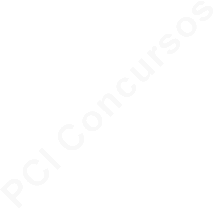 O presente Edital estabelece regras especiais, destinado à realização do Processo Seletivo Público, de acordo com os critérios e condições a seguir:Os valores ofertados são:Plantão de 24 (vinte e quatro) horas - R$ 1.500,00 (Um Mil e Quinhentos Reais) + Insalubridade + Auxílio Alimentação;Carga horária de 40 (quarenta) horas semanais Programa Saúde da Família - R$ 14.951,28 (quatorze Mil Novecentos e Cinquenta e Um Reais e Vinte e Oito Centavos);Técnico em enfermagem UMS/UBS 40 (Quarenta) horas – 1.118,04 ( Um Mil e Cento e Dezoito reais e Quatro centavos) + Insalubridade + Adicional Noturno (se houver) + Auxílio Alimentação. DAS INSCRIÇÕES Período: de 05 de agosto de 2019 encerrando as inscrições às 13 horas do dia 20 de agosto de 2019.Local de Inscrição: O interessado deverá solicitar formulário de inscrição via. E-mail: processoseletivo957@gmail.com. Após preencher os dados deve-se assinar e reencaminhar juntamente com cópia do RG e CPF pelo mesmo e-mail. Caso houver duvidas procurar a Secretaria Municipal de Saúde, ou o RH, ambos localizados no paço municipal na Avenida, nº 4031 na Cidade de Cabixi – RO. Fone contato (69) 3345-2353. O candidato poderá realizar a inscrição pessoalmente ou através de procuração, nos prazos e horários constante no item  2.1. Será admitida a inscrição por terceiros mediante procuração simples do interessado, acompanhada das cópias autenticadas dos documentos constantes do item 2.2 deste Edital. As cópias dos documentos serão retidas no ato da inscrição, para servir de suporte para a análise de Títulos. O Candidato de nível superior só poderá realizar inscrição para duas localidades, sendo necessário duas documentações. DOS PROCEDIMENTOS PARA A INSCRIÇÃOO Candidato deverá anexar cópias dos documentos abaixo relacionados, as quais serão retidas na Secretaria Municipal de Saúde, no ato de inscrição, para servir de suporte para a análise de Títulos, os quais deverão ter correlação com a habilitação para o cargo ao qual o candidato estiver concorrendo no certame:Cédula da Identidade;Cadastro de Pessoa Física – CPF;Certidão de Nascimento dos filhos;Diploma ou Certificado de Conclusão de Curso de Especialização Lato ou Strictu Sensu;Certificado/Diploma do Curso realizado em área correlata com o cargo ou emprego escolhido pelo candidato. Não será cobrado nenhum valor de taxa de inscrição deste processo seletivo.– DA HOMOLOGAÇÃO DAS INSCRIÇÕES- As inscrições serão homologadas no dia 22 de agosto de 2019. DA PROVA DE TITULOS– A Prova de Títulos seguirá os critérios de pontuação dispostos no quadro abaixo, de caráter classificatório. Os documentos originais comprobatórios para Avaliação dos Títulos deverão ser anexados cópias de todos os títulos apresentados ou  somente  cópia  autenticada  em cartório, no momento em que o candidato se dirigir à sala para procedimentos relativos à prova de títulos, cuja pontuação totalizará o valor de 00 (zero) a 100 (cem) pontos.– Será admitida a entrega dos títulos por terceiros mediante procuração autenticada do interessado, acompanhada das cópias autenticadas dos documentos constantes do item 5.3 deste Edital. As cópias dos documentos serão retidas para análise da comissão.- A análise de Títulos será realizada por banca formada por profissionais com habilitação em nível superior, e procedidas de acordo com as condições e critérios de avaliação preestabelecidos abaixo:– A contagem da Avaliação de Títulos de Pós-Graduação "Lato Sensu" ou "Stricto Sensu", Mestrado ou Doutorado correlata com a área à qual concorre será comprovada através da apresentação de Certificados, Diplomas e/ou Declarações de Conclusão de Curso, emitidos por instituição credenciada pelo Ministério da saúde, com carga horária de, no mínimo, 360 horas.– As Certidões ou Declarações de Conclusão de Cursos deverão conter o histórico e/ou a especificação da carga horária e o período de início e término do Curso.– Os comprovantes de cursos realizados fora do Brasil devem ser traduzidos e reconhecidos pela autoridade competente ou por ela oficialmente delegada.DOS CRITÉRIOS DE DESEMPATE Ocorrendo empate quanto ao número de pontos obtidos na Análise do Currículo (Escolaridade/cursos e experiência profissional) o desempate será decidido beneficiando o candidato que apresentar: 1º - Maior pontuação no item 5.7. 2º - Ser mais idoso; 3º - Maior número de filhos.Permanecendo o empate entre os candidatos, será· realizado um sorteio entre eles, pela Comissão Especial, sendo o candidato sorteado o aprovado. DO LOCAL DA ENTREGA DOS TITULOS Os títulos deverão ser entregues para análise da comissão no dia 26 de agosto de 2019 com início às 08:00 horas da manhã e término às 12:00 horas. (Horário de Rondônia), no Gabinete da Secretaria de Saúde, Sede da Prefeitura Municipal de Cabixi, situado na Avenida Tamoios, nº 4031 – Centro de Cabixi-RO, com documento de identidade e comprovante de inscrição. DA APROVAÇÃO E CLASSIFICAÇÃO A Classificação Final será feita pela soma dos pontos obtidos na somatória da analise curricular.DOS REQUISITOS PARA INVESTIDURA NO CARGOPossuir idade mínima de 18 anos; Estar quite com a justiça eleitoral;Se, do sexo masculino, estar quite com as obrigações militares;Possuir, na data da inscrição, escolaridade comprovada correspondente ao cargo que estiver concorrendo no certame. DOCUMENTOS NECESSÁRIOS PARA O EXERCICIO DO CARGOCarteira de Trabalho e Previdência Social, Original e Xerox; Pis/Pasep;Certidão Negativa de Condenação Criminal e Civil;Certidão Tribunal de Contas do Estado de Rondônia. (http:// www.tce.ro.gov.br); Certidão municipal de taxas e tributos (Tributação);(02) Fotos 3 x 4 Recente; Carteira de Identidade – RG;Cadastro de Pessoas Físicas – CPF;Título de eleitor e comprovante da última votação;Documentos Militares, comprovantes que está em dia com as obrigações militares, se homem; Certidão de Nascimento ou Casamento;Certidão Nascimento dos Filhos menores de 14 anos;  Carteira de Vacina dos Filhos menores, devidamente atualizadas; Exame Admissional;Certificado de Escolaridade ou Diploma, de acordo com as exigências da Categoria;Comprovante de Registro no Conselho ou Órgão da categoria, quando for o caso; Comprovante Anuidade profissionalDeclaração de Bens e Valores;Declaração que não possui outro emprego público, exceto cargos previstos em Leis; Comprovante de Residência.Conta Bancária. DA PUBLICAÇÃO DO RESULTADO PRELIMINAROs candidatos (as) serão listados em ordem de classificação, de acordo com os valores decrescentes das notas finais no concurso, observados os critérios de desempate deste edital.O resultado preliminar da análise de títulos será publicado no dia 29 de agosto de 2019 no mural da Prefeitura Municipal de Cabixi, bem como no Diário Oficial dos Municípios de Rondônia, (AROM) www.diariomunicipal.com.br/arom e no site da Prefeitura Municipal de Cabixi www.cabixi.ro.gov.br.Caberá recurso contra o resultado da prova de títulos, desde que protocolado no prazo de até 01 (um) dia útil, até o dia 30 de agosto de 2019, contado da data de publicação do resultado a ser protocolado diretamente na Secretaria Municipal de Saúde, RH, da Prefeitura de Cabixi presencialmente até as 13:00 horas.Resultado do julgamento do Recurso será no dia 03 de setembro de 2019.  DO RESULTADO FINAL E DA HOMOLOGAÇÃOO resultado final e a classificação serão publicados no dia 05 de setembro de 2019 no mural e site da Prefeitura Municipal de Cabixi, bem como no Diário Oficial dos Municípios de Rondônia, (AROM) e em jornal de grande circulação conforme a Instrução Normativa 013/2004 TCER-RO.O Resultado Final será divulgado em ordem decrescente com publicação no Diário Oficial do Município (AROM), no Quadro de Editais da Prefeitura Municipal de Cabixi e na Internet, através do endereço eletrônico www.diariomunicipal.com.br/arom e www.cabixi.ro.gov.brDivulgado o Resultado Final e decididos os recursos porventura interpostos, o Processo Seletivo será homologado pelo Prefeito Municipal de Cabixi.A convocação dos candidatos será publicada com a relação dos primeiros convocados. DA AVALIAÇÃO MÉDICA ADMISSIONALO candidato deverá apresentar atestado de saúde, expedido por médico registrado no Conselho Regional de Medicina, considerando-o apto para o exercício da função a ser contratado.14 DO PRAZO DO CERTAME E DO CONTRATO14.1 	O presente procedimento seletivo terá validade de 03 (três) anos divididos em períodos de 06 (seis) meses, conforme art. 4º, inciso III, da lei municipal nº 1.021/2018, a contar da homologação do resultado final. O presente processo seletivo perdera a validade mediante a conclusão do concurso público.15  DAS DISPOSIÇÕES FINAIS– A Prefeitura Municipal de Cabixi não se responsabiliza por falhas de comunicação nas redes de telefonia que impeçam a recepção das ligações e/ou falhas de endereçamento que impeçam a recepção de e-mail.– Caso os candidatos classificados, de acordo com o número de vagas, não cumpram o prazo citado no item anterior, serão chamados os candidatos seguintes por ordem de classificação no interesse da administração.– Nãohavendo candidatos classificados poderá ser aberto novo edital a critério da administração.– No caso de acumulação de cargos, o candidato classificado deverá possuir carga horária compatível, em conformidade com a legislação vigente.– A classificação no Processo Seletivo não assegura ao candidato habilitado o direito ao ingresso automático, mas a expectativa de nele ser admitido, seguindo a ordem de classificação. A concretização deste ato fica condicionada à observância das disposições legais pertinentes e ao interesse, juízo e conveniência da Administração Municipal. Ainda, o candidato deve estar ciente de que não será contratado quando houver incompatibilidade de horário, caso não tenha a titulação mínima exigida para investidura no cargo, ou caso haja impedimento oriundo de legislação específica.– A inscrição do candidato implicará na aceitação das normas para o Processo Seletivo contidas nos comunicados, neste edital e em outros a serem publicados.– A jornada de trabalho dos contratos será em turno diurno e/ou noturno, de acordo com a conveniência e necessidade da Secretaria Municipal de Saúde.– A Prefeitura Municipal de Cabixi não assume qualquer responsabilidade quanto ao transporte, alimentação e/ou alojamento dos candidatos mediante a assinatura do contrato de trabalho.	– Os casos omissos serão resolvidos pela Comissão do Processo Seletivo criada por ato normativo do Prefeito Municipal, atendendo às normas legais que regem a matéria e os interesses do Município.– Integram o presente edital os seguintes anexos:I – Anexo I: Formulário de Inscrição II – Anexo II: Atribuições do Cargo III - Anexo III: CronogramaCabixi - RO, 30 de julho de 2019.SILVENIO ANTONIO DE ALMEIDAPrefeito MunicipalANA CLÁUDIA REIS ANTONIO DE MATOSComissão (títulos) BRENDA CAROLINE CRUZ DE ANDRADEComissão (títulos) MARIA DE LOURDES ANDRADE DE CARLIComissão (títulos) ANEXO I – Formulário de inscriçãoProcesso Seletivo Público Nº 0957/2018 volume IV de 22 de julho de 2019.FICHA DE INSCRIÇÃO Nº.  	O(A) ABAIXO ASSINADO(A), EM CUMPRIMENTO AO EDITAL DE ABERTURA DO PROCESSO SELETIVO PÚBLICO 07/2019, REQUER A SUA INSCRIÇÃO PARA A VAGA ABAIXO ESPECIFICADA:CARGO DE INSCRIÇÃO:( ) MÉDICO CLINICO GERAL – 40 HORAS SEMANAIS ( ) MÉDICO CLINICO GERAL – PLANTONISTA – 24 HORAS( ) TÉCNICO EM ENFERMAGEM  – 40 HORAS SEMANAISIDENTIFICAÇÃO PESSOALNOME:RG:                                       CPF:                                          DATA DE NASCIMENTO: __/__/_____SEXO: (  ) MASCULINO(  ) FEMININO                     NOME DA MÃE:ESTADO CIVIL:(  ) CASADO   (  ) SOLTEIRO  (  )DIVORCIADO  (  ) OUTRODEFICIENTE FÍSICO (  ) SIM  ( )NÃO SE SIM, QUAL? _________________________________________________________________________________________TELEFONES: EMAIL:NACIONALIDADE:CIDADE:                                                                                                UF:                  CEP:ENDEREÇO:                                                              N°                                  BAIRRO:ESCOLARIDADE:(  )ENSINO MÉDIO COMPLETO (  )ENSINO TÉCNICO (  )NÍVEL SUPERIOR (  )OUTROS________________________________________ASSINATURA DO CANDITADOCOMPROVANTE DE INSCRIÇÃO Nº: ___________NOME: CARGO:DATA: 	/ 	/2019  Recebido por:Anexo II – Atribuições do CargoDENOMINAÇÃO DO CARGO - Médico Clinico GeralANEXO IIIDO CRONOGRAMAO presente processo seletivo obedecerá ao cronograma abaixo:Após o prazo de 10 (dez) dias da convocação, obedecendo aos dias úteis, o candidato que não comparecer dará direito à Seção de Pessoal de convocar o próximo classificado.Denominação do CargoNº de vagasLocalEscolaridadeJornada semanal de trabalhoCadastro reservaMedico Generalista02UMSDiploma ou certificado de conclusão de curso de graduação em medicina, devidamente registrado, expedido por instituição de ensino superior reconhecido pelo ministério da Educação, e registrado no Conselho Regional de Medicina (CRM).Plantão de 24 horas-Medico Generalista01Programa Saúde da Família – Estrela do Oeste (Tiradentes)Diploma ou certificado de conclusão de curso de graduação em medicina, devidamente registrado, expedido por instituição de ensino superior reconhecido pelo ministério da Educação, e registrado no Conselho Regional de Medicina (CRM).40 horas semanais- Técnico em enfermagem03UMS/UBSEnsino médio completo, curso de técnico em enfermagem e registro no conselho de classe.40 horas semanais02TÍTULOS NÍVEL SUPERIOR SEMUSATÍTULOS NÍVEL SUPERIOR SEMUSATÍTULOS NÍVEL SUPERIOR SEMUSATÍTULOSVALOR UNITÁRIOVALOR MÁXIMOTítulos de Graduação, em área específica a que concorre.2020Título de Especialização, em área de Saúde Pública. Ou Residência.1530Aprovação em Concurso Público na área especifica em que concorre.05 por cada aprovação10Certificado de curso oferecido pelo Ministério da Saúde ou em outros Órgãos Oficiais e Entidades de reconhecida especialização na área especifica em que concorre.05 por cada curso, com carga horária mínima de 40 horas,individuais ou cumulativas.20Experiência profissional na área afim; Contrato de Trabalho; ou, documento equivalente que comprove experiência realizada na área  específica que estiver concorrendo.05 por cada ano devidamente comprovado.20DENOMINAÇÃO DO CARGODENOMINAÇÃO DO CARGODENOMINAÇÃO DO CARGODENOMINAÇÃO DO CARGOMÉDICOMÉDICOMÉDICOMÉDICOGRUPO OCUPACIONALGRUPO OCUPACIONALGRUPO OCUPACIONALGRUPO OCUPACIONAL- Atividades de Nível Superior – ANS – 100- Atividades de Nível Superior – ANS – 100- Atividades de Nível Superior – ANS – 100- Atividades de Nível Superior – ANS – 100CÓDIGOANS – 112CLASSEOESCOLARIDADEESCOLARIDADEESCOLARIDADEESCOLARIDADE- Nível Superior Completo.- Nível Superior Completo.- Nível Superior Completo.- Nível Superior Completo.DESCRIÇÃO SUMÁRIADESCRIÇÃO SUMÁRIADESCRIÇÃO SUMÁRIADESCRIÇÃO SUMÁRIARealizar atividades ambulatoriais e hospitalares nos níveis primário, secundário e terciário, visando a proteção, promoção e recuperação da saúde individual e coletiva;Colaborar na investigação epidemiológica;Participar do planejamento, execução e avaliação de planos, projetos, programas, pesquisas e diagnósticos do setor de saúde;Participar dos programas de capacitação e reciclagem de pessoal de níveis superior, médico e elementar que atuam no campo da assistência médica hospitalar.Realizar atividades ambulatoriais e hospitalares nos níveis primário, secundário e terciário, visando a proteção, promoção e recuperação da saúde individual e coletiva;Colaborar na investigação epidemiológica;Participar do planejamento, execução e avaliação de planos, projetos, programas, pesquisas e diagnósticos do setor de saúde;Participar dos programas de capacitação e reciclagem de pessoal de níveis superior, médico e elementar que atuam no campo da assistência médica hospitalar.Realizar atividades ambulatoriais e hospitalares nos níveis primário, secundário e terciário, visando a proteção, promoção e recuperação da saúde individual e coletiva;Colaborar na investigação epidemiológica;Participar do planejamento, execução e avaliação de planos, projetos, programas, pesquisas e diagnósticos do setor de saúde;Participar dos programas de capacitação e reciclagem de pessoal de níveis superior, médico e elementar que atuam no campo da assistência médica hospitalar.Realizar atividades ambulatoriais e hospitalares nos níveis primário, secundário e terciário, visando a proteção, promoção e recuperação da saúde individual e coletiva;Colaborar na investigação epidemiológica;Participar do planejamento, execução e avaliação de planos, projetos, programas, pesquisas e diagnósticos do setor de saúde;Participar dos programas de capacitação e reciclagem de pessoal de níveis superior, médico e elementar que atuam no campo da assistência médica hospitalar.ESPECIFICAÇÕESESPECIFICAÇÕESESPECIFICAÇÕESESPECIFICAÇÕESRegistro Profissional do CRM.Ser aprovado em Concurso Público.Registro Profissional do CRM.Ser aprovado em Concurso Público.Registro Profissional do CRM.Ser aprovado em Concurso Público.Registro Profissional do CRM.Ser aprovado em Concurso Público.HABILITAÇÃO PROFISSIONALHABILITAÇÃO PROFISSIONALHABILITAÇÃO PROFISSIONALHABILITAÇÃO PROFISSIONAL- Curso Superior em Medicina.- Curso Superior em Medicina.- Curso Superior em Medicina.- Curso Superior em Medicina.JORNADA DE TRABALHOJORNADA DE TRABALHOJORNADA DE TRABALHOJORNADA DE TRABALHORegime de plantão de 24 horas ou de 12 horas.Regime de plantão de 24 horas ou de 12 horas.Regime de plantão de 24 horas ou de 12 horas.Regime de plantão de 24 horas ou de 12 horas.DESCRIÇÃO DETALHADADESCRIÇÃO DETALHADADESCRIÇÃO DETALHADADESCRIÇÃO DETALHADARealizar consultas médicas, compreendendo análise, exame físico, solicitando exames complementares, quando for necessário;Fazer prescrição terapêutica adequada em clínica, cirurgia, pediatria, ginecologia e obstetrícia, psiquiatria e qualquer outras especialidades médicas conhecidas;Indicar internação e acompanhar pacientes hospitalizados, prescrevendo e/ou executando as ações terapêuticas indicadas em cada caso;Investigar casos de doenças de notificação compulsória, fazendo exame clinico, laboratorial e epidemiológico de paciente, avaliando-o com a equipe, para estabelecer o diagnóstico definitivo da doença;Participar da investigação epidemiológica de agravos inusitados, levando esclarecimento sobre a doença, diagnosticando a sua natureza, a fonte de proliferação e os meios de transmissão, para orientar sobre as medidas de prevenção e controle adequados;Analisar o comportamento das doenças, a partir da observação de dados clínicos, laboratoriais e epidemiológicos, analisando registros, dados complementares, investigações em campo e fazendo relatórios, para adoção de medidas de prevenção e controle;Participar do planejamento, execução e avaliação dos planos, projetos e programas do setor de saúde;Participar dos programas de capacitação e reciclagem do pessoal envolvido nos assuntos ligados à área de saúde;Participar do planejamento, execução e avaliação de campanhas de vacinação, segundo as necessidades e a divisão de trabalho de coordenação local;Desenvolver atividades de educação em saúde no serviço e na comunidade, através de grupos e/ou movimento da sociedade civil organizada, sobre temas e assuntos de interesses da população e considerados importantes para a saúde;Elaborar projetos e participar da execução, análise e avaliação de pesquisa e elaboração de trabalhos científicos, na área de saúde;Orientar servidores da classe anterior, quando for o caso, sobre as atividades que deverão ser desenvolvidas;Supervisionar, avaliar e emitir parecer sobre o credenciamento de clínicas, hospitais e laboratórios;Assessorar o superior para autorização de prorrogação de internações;Realizar visitas hospitalares diariamente, emitindo relatórios pertinentes;Revisar e liberar o ressarcimento de despesas médico-hospitalares, de acordo com as tabelas vigente;Revisar os procedimentos médicos nos processos de internação;Executar outras tarefas correlatas.Realizar consultas médicas, compreendendo análise, exame físico, solicitando exames complementares, quando for necessário;Fazer prescrição terapêutica adequada em clínica, cirurgia, pediatria, ginecologia e obstetrícia, psiquiatria e qualquer outras especialidades médicas conhecidas;Indicar internação e acompanhar pacientes hospitalizados, prescrevendo e/ou executando as ações terapêuticas indicadas em cada caso;Investigar casos de doenças de notificação compulsória, fazendo exame clinico, laboratorial e epidemiológico de paciente, avaliando-o com a equipe, para estabelecer o diagnóstico definitivo da doença;Participar da investigação epidemiológica de agravos inusitados, levando esclarecimento sobre a doença, diagnosticando a sua natureza, a fonte de proliferação e os meios de transmissão, para orientar sobre as medidas de prevenção e controle adequados;Analisar o comportamento das doenças, a partir da observação de dados clínicos, laboratoriais e epidemiológicos, analisando registros, dados complementares, investigações em campo e fazendo relatórios, para adoção de medidas de prevenção e controle;Participar do planejamento, execução e avaliação dos planos, projetos e programas do setor de saúde;Participar dos programas de capacitação e reciclagem do pessoal envolvido nos assuntos ligados à área de saúde;Participar do planejamento, execução e avaliação de campanhas de vacinação, segundo as necessidades e a divisão de trabalho de coordenação local;Desenvolver atividades de educação em saúde no serviço e na comunidade, através de grupos e/ou movimento da sociedade civil organizada, sobre temas e assuntos de interesses da população e considerados importantes para a saúde;Elaborar projetos e participar da execução, análise e avaliação de pesquisa e elaboração de trabalhos científicos, na área de saúde;Orientar servidores da classe anterior, quando for o caso, sobre as atividades que deverão ser desenvolvidas;Supervisionar, avaliar e emitir parecer sobre o credenciamento de clínicas, hospitais e laboratórios;Assessorar o superior para autorização de prorrogação de internações;Realizar visitas hospitalares diariamente, emitindo relatórios pertinentes;Revisar e liberar o ressarcimento de despesas médico-hospitalares, de acordo com as tabelas vigente;Revisar os procedimentos médicos nos processos de internação;Executar outras tarefas correlatas.Realizar consultas médicas, compreendendo análise, exame físico, solicitando exames complementares, quando for necessário;Fazer prescrição terapêutica adequada em clínica, cirurgia, pediatria, ginecologia e obstetrícia, psiquiatria e qualquer outras especialidades médicas conhecidas;Indicar internação e acompanhar pacientes hospitalizados, prescrevendo e/ou executando as ações terapêuticas indicadas em cada caso;Investigar casos de doenças de notificação compulsória, fazendo exame clinico, laboratorial e epidemiológico de paciente, avaliando-o com a equipe, para estabelecer o diagnóstico definitivo da doença;Participar da investigação epidemiológica de agravos inusitados, levando esclarecimento sobre a doença, diagnosticando a sua natureza, a fonte de proliferação e os meios de transmissão, para orientar sobre as medidas de prevenção e controle adequados;Analisar o comportamento das doenças, a partir da observação de dados clínicos, laboratoriais e epidemiológicos, analisando registros, dados complementares, investigações em campo e fazendo relatórios, para adoção de medidas de prevenção e controle;Participar do planejamento, execução e avaliação dos planos, projetos e programas do setor de saúde;Participar dos programas de capacitação e reciclagem do pessoal envolvido nos assuntos ligados à área de saúde;Participar do planejamento, execução e avaliação de campanhas de vacinação, segundo as necessidades e a divisão de trabalho de coordenação local;Desenvolver atividades de educação em saúde no serviço e na comunidade, através de grupos e/ou movimento da sociedade civil organizada, sobre temas e assuntos de interesses da população e considerados importantes para a saúde;Elaborar projetos e participar da execução, análise e avaliação de pesquisa e elaboração de trabalhos científicos, na área de saúde;Orientar servidores da classe anterior, quando for o caso, sobre as atividades que deverão ser desenvolvidas;Supervisionar, avaliar e emitir parecer sobre o credenciamento de clínicas, hospitais e laboratórios;Assessorar o superior para autorização de prorrogação de internações;Realizar visitas hospitalares diariamente, emitindo relatórios pertinentes;Revisar e liberar o ressarcimento de despesas médico-hospitalares, de acordo com as tabelas vigente;Revisar os procedimentos médicos nos processos de internação;Executar outras tarefas correlatas.Realizar consultas médicas, compreendendo análise, exame físico, solicitando exames complementares, quando for necessário;Fazer prescrição terapêutica adequada em clínica, cirurgia, pediatria, ginecologia e obstetrícia, psiquiatria e qualquer outras especialidades médicas conhecidas;Indicar internação e acompanhar pacientes hospitalizados, prescrevendo e/ou executando as ações terapêuticas indicadas em cada caso;Investigar casos de doenças de notificação compulsória, fazendo exame clinico, laboratorial e epidemiológico de paciente, avaliando-o com a equipe, para estabelecer o diagnóstico definitivo da doença;Participar da investigação epidemiológica de agravos inusitados, levando esclarecimento sobre a doença, diagnosticando a sua natureza, a fonte de proliferação e os meios de transmissão, para orientar sobre as medidas de prevenção e controle adequados;Analisar o comportamento das doenças, a partir da observação de dados clínicos, laboratoriais e epidemiológicos, analisando registros, dados complementares, investigações em campo e fazendo relatórios, para adoção de medidas de prevenção e controle;Participar do planejamento, execução e avaliação dos planos, projetos e programas do setor de saúde;Participar dos programas de capacitação e reciclagem do pessoal envolvido nos assuntos ligados à área de saúde;Participar do planejamento, execução e avaliação de campanhas de vacinação, segundo as necessidades e a divisão de trabalho de coordenação local;Desenvolver atividades de educação em saúde no serviço e na comunidade, através de grupos e/ou movimento da sociedade civil organizada, sobre temas e assuntos de interesses da população e considerados importantes para a saúde;Elaborar projetos e participar da execução, análise e avaliação de pesquisa e elaboração de trabalhos científicos, na área de saúde;Orientar servidores da classe anterior, quando for o caso, sobre as atividades que deverão ser desenvolvidas;Supervisionar, avaliar e emitir parecer sobre o credenciamento de clínicas, hospitais e laboratórios;Assessorar o superior para autorização de prorrogação de internações;Realizar visitas hospitalares diariamente, emitindo relatórios pertinentes;Revisar e liberar o ressarcimento de despesas médico-hospitalares, de acordo com as tabelas vigente;Revisar os procedimentos médicos nos processos de internação;Executar outras tarefas correlatas.DENOMINAÇÃO DO CARGOTecnico em enfermagem GRUPO OCUPACIONAL- Atividades de Nível Médio Técnico ESCOLARIDADE- Nível Médio Completo.DESCRIÇÃO SUMÁRIADesempenhar atividades técnicas de enfermagem em hospitais, clínicas e outros estabelecimentos de assistência médica, embarcações e domicílios; Atuar em cirurgia, terapia, puericultura, pediatria, psiquiatria, obstetrícia, saúde ocupacional e outras áreas; Prestar assistência ao paciente, atuando sob supervisão de enfermeiro; Desempenhar tarefas de instrumentação cirúrgica, posicionando de forma adequada o paciente e o instrumental, o qual passa ao cirurgião; Organizar ambiente de trabalho, dar continuidade aos plantões;Trabalhar em conformidade às boas práticas, normas e procedimentos de biossegurança; Realizar registros e elaborarrelatórios técnicos; Desempenhar atividades e realizar ações para promoção da saúde da família;Assessorar nas atividades de ensino, pesquisa e extensão.ESPECIFICAÇÕESRegistro Profissional COREM;Ser aprovado em Concurso Público.HABILITAÇÃO PROFISSIONAL- Curso Técnico em enfermagemJORNADA DE TRABALHORegime de plantão de 40 horas semanais.DESCRIÇÃO DETALHADA Prestar assistência de enfermagem segura, humanizada e individualizada aos pacientes, sob supervisão do enfermeiro, assim como colaborar nas atividades de ensino e pesquisa desenvolvidas na Instituição; Auxiliar o superior na prevenção e controle das doenças transmissíveis em geral, em programas de vigilância epidemiológica e no controle sistemático da infecção hospitalar;  Preparar pacientes para consultas e exames, orientando-os sobre as condições de realização dos mesmos;  Colher e ou auxiliar o paciente na coleta de material para exames de laboratório, segundo orientação;  Realizar exames de eletrodiagnósticos e registrar os eletrocardiogramas efetuados, segundo instruções médicas ou de enfermagem; Orientar e auxiliar pacientes, prestando informações relativas a higiene, alimentação, utilização de medicamentos e cuidados específicos em tratamento de saúde; Verificar os sinais vitais e as condições gerais do paciente, segundo prescrição médica e de enfermagem; Preparar e administrar medicações por via oral, tópica, intradérmica, subcutânea, intramuscular, endovenosa e retal, segundo prescrição médica, sob supervisão do Enfermeiro; Cumprir prescrições de assistência médica e de enfermagem; Realizar a movimentação e o transporte de pacientes de maneira segura; Auxiliar nos atendimentos de urgência e emergência; Realizar controles e registros das atividades do setor e outros que se fizerem necessários para a realização de relatórios e controle estatístico; Circular e instrumentar em salas cirúrgicas e obstétricas, preparando-as conforme o necessário; Efetuar o controle diário do material utilizado, bem como requisitar, conforme as normas da instituição, o material necessário à prestação da assistência à saúde do paciente; Controlar materiais, equipamentos e medicamentos sob sua responsabilidade; Manter equipamentos e a unidade de trabalho organizada, zelando pela sua conservação e comunicando ao superior eventuais problemas; Executar atividades de limpeza, desinfecção, esterilização de materiais e equipamentos, bem como seu armazenamento e distribuição; Propor a aquisição de novos instrumentos para reposição daqueles que estão avariados ou desgastados; Realizar atividades na promoção de campanha do aleitamento materno bem como a coleta no lactário ou no domicílio;Auxiliar na preparação do corpo após o óbito; Participar de programa de treinamento, quando convocado; Executar tarefas pertinentes à área de atuação, utilizando-se de equipamentos e programas de informática; Executar outras tarefas compatíveis com as exigências para o exercício da função.EventoDataInscrições05 a  20 de agosto de 2019Homologação das Inscrições22 de agosto de 2019Entrega de Títulos para Avaliação Curricular26 de agosto de 2019Resultado da Avaliação Preliminar29 de agosto de 2019Entrega de Recurso30 de agsoto de 2019Julgamento de Recurso03 de setembro de 2019Homologação do resultado final do teste seletivo simplificado05 de setembro de 2019